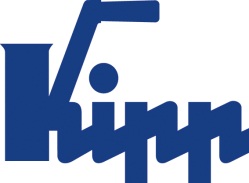 Notatka prasowa 	Sulz am Neckar, Czerwiec 2015Doskonałe właściwości tłumiąceSystem z odlewu mineralnego KIPP blockFirma HEINRICH KIPP WERK w produkcji „KIPP block“ przykłada dużą wagę do indywidualizacji: płyty i kolumny mocujące oraz pozostałe komponenty są dokładnie dopasowane do indywidualnych wymagań klientów. Elementy z odlewów mineralnych mają doskonałe właściwości tłumiące i bardzo mały ciężar.W produkcji elementów mocujących z odlewów mineralnych KIPP stawia na spersonalizowane rozwiązania. Zaletą systemu jest duża swoboda w kształtowaniu formy. Wkładki gwintowane i pozycjonujące umieszcza się bardzo dokładnie w formie odlewniczej. Na życzenie istnieje również możliwość łatwego zintegrowania takich elementów, jak kotwy oraz przyłącza pneumatyczne i hydrauliczne.Elementy KIPP block są odporne na korozję. Są wykonane z odlewu mineralnego, dwuskładnikowego materiału, który jest odlewany na zimno, a następnie utwardzany. Kolumny i płyty charakteryzują się doskonałymi właściwościami tłumiącymi i minimalną przewodnością cieplną. Ponadto mają bardzo mały ciężar własny. Przy gęstości ok. 2,3 kg / dm³ materiał ten jest lżejszy od aluminium.System odlewów mineralnych znajduje zastosowanie między innymi w produkcji przyrządów i systemów mocujących, których użycie niewątpliwie przynosi wiele korzyści ekonomicznych dzięki możliwości zwiększenia prędkości posuwu, niższemu zużyciu narzędzi skrawających, lepszej jakości powierzchni obrabianej i skróceniu czasu obróbki. Istotnym czynnikiem jest także zredukowanie obciążenia maszyny. Elementy KIPP block są dostępne w różnych wielkościach – z pokryciem ze stali lub bez. Standardowo elementy są dostępne z siatką otworów o rozmiarach M12/F7 i 16/F7 z rozstawem otworów 40 lub 50 mm.   Znaków ze spacjami:Nagłówek:	38 znakówWstęp:	30 znaków	Tekst:	1.637 znaków	Łącznie:	1.705 znakówHEINRICH KIPP WERK KGPrzemysław Słabyul. Ostrowskiego 953-238 WrocławTelefon: +48 71 339 21 44E-mail: p.slaby@kipp.plDodatkowe informacje i zdjęcia prasowePatrz www.kipp.pl, region: Polska, 
zakładka: Aktualności/prasaZdjęcia	Tekst:SYSTEM Z ODLEWU MINERALNEGO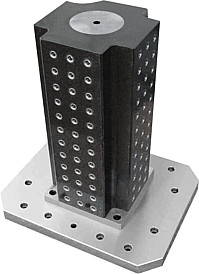 Prawa autorskie: udostępnione do bezpłatnej publikacji w mediach branżowych. Z prośbą o podanie źródła. Plik obrazu: Płyta pionowa (kolumna) z odlewu mineralnego